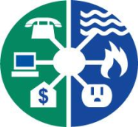 Utility Payment ConferenceTopics of interest requested by attendees are as follows:Payment fraud presentation, identity theft and how it relates to utilities receiving paymentsForm 8300EDI – bills and payments; challengesText-to-PayArtificial Intelligence – anyone looking at it? What is it and what’s the impact?Real-time payments; what does it mean and what is involvedPay disputesCredit and collectionsRevenue Protection Bitcoin – crypto currencyCredit card; fee or no fee - speak of experienceEvolution/current VoiceEFT – who/howLow Income payment related supportWhat’s CPEPaperless billing related topic/initiatives         Presentations for consideration are due by April 15. 